「コーポレート・ファイナンス」とは何でしょうか。「コーポレート・ファイナンス」を「企業財務」と訳すと、伝統的な会計学の一分野になります。ブラック・ショールズのオプション理論をはじめとして、最近のノーベル経済学賞の受賞者を見ると、ファイナンス分野の研究者が急増しています。本コースの「コーポレート・ファイナンス」は最新の成果を取り入れた経済学からのアプローチで、企業の経営判断を行う際の新たな基軸として重視されつつある考え方です。講座の内容は、優れたテキスト『コーポレート・ファイナンス』（岩村 充 著、中央経済社）を用いて、資金調達における企業の意思決定から始まり、CAPM、EVA、WACC、MM命題、ブラック・ショールズ・モデルなどを取り上げて解説します。説明はできるだけ数学を用いないように努めますが、数学の知識があれば理解が容易になるのは事実です。高校数学程度の予備知識があれば十分でしょう。　静岡県立大学地域経営研究センター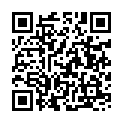 住所：〒422-8526　静岡市駿河区谷田52-1　TEL：054-264-5400　FAX：054-264-5402 / E-mail：crms@u-shizuoka-ken.ac.jpホームページ⇒http://crms.u-shizuoka-ken.ac.jp/社会人学習講座の最新情報・詳細は地域経営研究センターホームページをご覧ください地域経営研究センター　社会人学習講座　事務局　宛私は、「静岡県立大学大学院社会人学習講座」で開講される次の科目の受講を申し込みます。受講申込科目　申込受講者情報以下項目にご記入・ご入力いただき、下記受付へメール・FAX・郵便などで送付してください。メール・FAXにて返信いたします。申込後１週間たっても返信がない場合は、お手数ですが地域経営研究センターまでお問合せください。※印の付いた箇所は、講師が講義内容を準備する際の参考とさせていただくためですので、ご記入は任意です。受講申し込み理由など（別紙可）※　記入日：　平成　　　年　　　月　　　日＜　問合せ・申込書　受付　＞静岡県立大学　地域経営研究センター住所： 〒422-8526　静岡市駿河区谷田52-1TEL： 054-264-5400　FAX： 054-264-5402 ／ E-mail： crms@u-shizuoka-ken.ac.jp ホームページURL…http://crms.u-shizuoka-ken.ac.jp/　　※ご記入いただいた情報は、静岡県立大学地域経営研究センターにて正確に管理し、本講座もしくは地域経営研究センター事業に関する目的以外の利用はいたしません。また、申込者の同意がある場合及び行政機関などから法令等に基づく要請があった場合を除き、第三者への提供又は開示をいたしません。講義スケジュール講義スケジュール講義スケジュール講義スケジュール２月２１日(土)２月２１日(土)13：30～15：00金融とは何だろうか２月２１日(土)２月２１日(土)15：10～16：40リスクをどう評価するか２月２１日(土)２月２１日(土)16：50～18：20資本市場とは何だろうか３月１４日(土)３月１４日(土)13：30～15：00企業価値をどうはかるか３月１４日(土)３月１４日(土)15：10～16：40最適な資本構成とは何か３月１４日(土)３月１４日(土)16：50～18：20オプションとは何か講師紹介講師紹介講師紹介講師紹介大平 純彦（おおひら　すみひこ）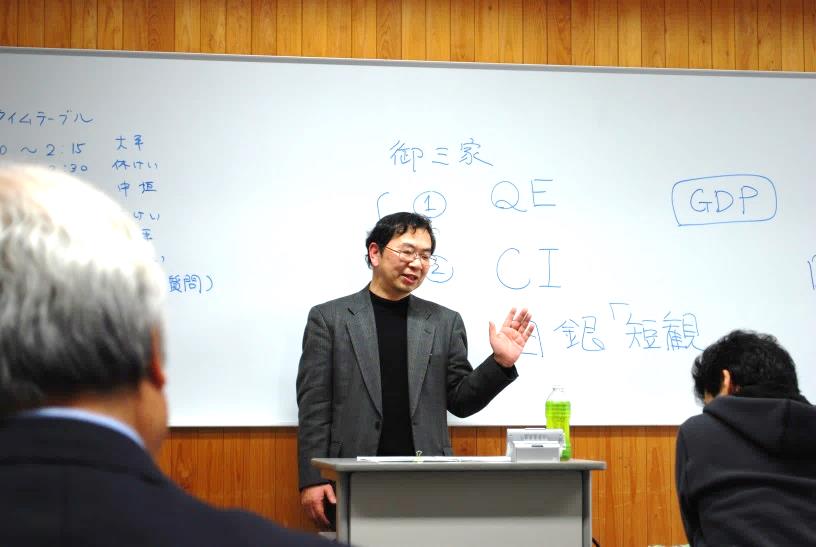 静岡県立大学経営情報学部准教授マクロ経済学、計量経済学を教え、県民経済計算、国民経済計算の推計法及び地域経済指標などについて研究しています。大平 純彦（おおひら　すみひこ）静岡県立大学経営情報学部准教授マクロ経済学、計量経済学を教え、県民経済計算、国民経済計算の推計法及び地域経済指標などについて研究しています。大平 純彦（おおひら　すみひこ）静岡県立大学経営情報学部准教授マクロ経済学、計量経済学を教え、県民経済計算、国民経済計算の推計法及び地域経済指標などについて研究しています。大平 純彦（おおひら　すみひこ）静岡県立大学経営情報学部准教授マクロ経済学、計量経済学を教え、県民経済計算、国民経済計算の推計法及び地域経済指標などについて研究しています。会　場浮月ビル4階　医療経営研究センター内スルガ銀行寄付社会人学習講座学習講座教室（静岡市葵区紺屋町11-1）浮月ビル4階　医療経営研究センター内スルガ銀行寄付社会人学習講座学習講座教室（静岡市葵区紺屋町11-1）浮月ビル4階　医療経営研究センター内スルガ銀行寄付社会人学習講座学習講座教室（静岡市葵区紺屋町11-1）受講料11,760円11,760円11,760円※教材『コーポレート・ファイナンス』（岩村 充 著、中央経済社）を各自でお買い求めのうえ、当日ご持参下さいますようお願い致します。（3,024円）『コーポレート・ファイナンス』（岩村 充 著、中央経済社）を各自でお買い求めのうえ、当日ご持参下さいますようお願い致します。（3,024円）『コーポレート・ファイナンス』（岩村 充 著、中央経済社）を各自でお買い求めのうえ、当日ご持参下さいますようお願い致します。（3,024円）申込締切平成２７年２月６日（金） ※ 講座申込は定員になり次第締め切らせていただきます。尚、締切を過ぎましても定員に余裕がある場合はお申込みを受付けますのでお問い合わせください。平成２７年２月６日（金） ※ 講座申込は定員になり次第締め切らせていただきます。尚、締切を過ぎましても定員に余裕がある場合はお申込みを受付けますのでお問い合わせください。平成２７年２月６日（金） ※ 講座申込は定員になり次第締め切らせていただきます。尚、締切を過ぎましても定員に余裕がある場合はお申込みを受付けますのでお問い合わせください。お問合せお申込み地域経営研究センターまで。受講には事前にお申込みが必要です。ホームページから申込書をダウンロードできます。本紙裏の受講申込書もご利用可能です。地域経営研究センターまで。受講には事前にお申込みが必要です。ホームページから申込書をダウンロードできます。本紙裏の受講申込書もご利用可能です。地域経営研究センターまで。受講には事前にお申込みが必要です。ホームページから申込書をダウンロードできます。本紙裏の受講申込書もご利用可能です。会場科目名　申込締切浮月ビル4階医療経営研究センターコーポレート・ファイナンスを学ぶ平成27年2月6日(金)（ ふ り が な ）氏　名（ ふ り が な ）氏　名（　　　　　　　　　　　　　　　　　　　　　　　　）（　　　　　　　　　　　　　　　　　　　　　　　　）性別性別男性□女性□※生年月日※生年月日年　　　月　　　日　　　才資　　料送　付　先住　　　所資　　料送　付　先住　　　所〒　　　－（　自宅　・　勤務先　・　その他　）〒　　　－（　自宅　・　勤務先　・　その他　）〒　　　－（　自宅　・　勤務先　・　その他　）〒　　　－（　自宅　・　勤務先　・　その他　）〒　　　－（　自宅　・　勤務先　・　その他　）〒　　　－（　自宅　・　勤務先　・　その他　）〒　　　－（　自宅　・　勤務先　・　その他　）〒　　　－（　自宅　・　勤務先　・　その他　）T　E　LT　E　LF　A　XF　A　XF　A　X携帯電話携帯電話E-mailｱﾄﾞﾚｽE-mailｱﾄﾞﾚｽE-mailｱﾄﾞﾚｽ連絡先指定連絡先指定ご連絡は通常電子メールで行います。他に連絡先の指定がある場合は以下に○をつけてください。　　　TEL　・　FAX　・　携帯電話　・　その他　（　　　　　　　　　　　　　　　　　　　　　　　　　　　　　　　　　）ご連絡は通常電子メールで行います。他に連絡先の指定がある場合は以下に○をつけてください。　　　TEL　・　FAX　・　携帯電話　・　その他　（　　　　　　　　　　　　　　　　　　　　　　　　　　　　　　　　　）ご連絡は通常電子メールで行います。他に連絡先の指定がある場合は以下に○をつけてください。　　　TEL　・　FAX　・　携帯電話　・　その他　（　　　　　　　　　　　　　　　　　　　　　　　　　　　　　　　　　）ご連絡は通常電子メールで行います。他に連絡先の指定がある場合は以下に○をつけてください。　　　TEL　・　FAX　・　携帯電話　・　その他　（　　　　　　　　　　　　　　　　　　　　　　　　　　　　　　　　　）ご連絡は通常電子メールで行います。他に連絡先の指定がある場合は以下に○をつけてください。　　　TEL　・　FAX　・　携帯電話　・　その他　（　　　　　　　　　　　　　　　　　　　　　　　　　　　　　　　　　）ご連絡は通常電子メールで行います。他に連絡先の指定がある場合は以下に○をつけてください。　　　TEL　・　FAX　・　携帯電話　・　その他　（　　　　　　　　　　　　　　　　　　　　　　　　　　　　　　　　　）ご連絡は通常電子メールで行います。他に連絡先の指定がある場合は以下に○をつけてください。　　　TEL　・　FAX　・　携帯電話　・　その他　（　　　　　　　　　　　　　　　　　　　　　　　　　　　　　　　　　）ご連絡は通常電子メールで行います。他に連絡先の指定がある場合は以下に○をつけてください。　　　TEL　・　FAX　・　携帯電話　・　その他　（　　　　　　　　　　　　　　　　　　　　　　　　　　　　　　　　　）所　属所　属　　　　　　　　　　　　　　　　　　　　　　　　　　　　　　　　　　　　　　　　　　在籍中　　　　　　　　　　　　　　　　　　　　　　　　　　　　　　　　　　　　　　　　　　在籍中　　　　　　　　　　　　　　　　　　　　　　　　　　　　　　　　　　　　　　　　　　在籍中　　　　　　　　　　　　　　　　　　　　　　　　　　　　　　　　　　　　　　　　　　在籍中　　　　　　　　　　　　　　　　　　　　　　　　　　　　　　　　　　　　　　　　　　在籍中　　　　　　　　　　　　　　　　　　　　　　　　　　　　　　　　　　　　　　　　　　在籍中　　　　　　　　　　　　　　　　　　　　　　　　　　　　　　　　　　　　　　　　　　在籍中　　　　　　　　　　　　　　　　　　　　　　　　　　　　　　　　　　　　　　　　　　在籍中年　号年月※最　終　学　歴※最　終　学　歴※最　終　学　歴※最　終　学　歴※最　終　学　歴※最　終　学　歴※最　終　学　歴年　号年月※職　歴※職　歴※職　歴※職　歴※職　歴※職　歴※職　歴